ПОЛОЖЕНИЕ
о проведении открытого международного турнира по теннису«Старая Гагра» - мемориал В.А. Солнцева  среди ветерановв системе Российского ветеранского теннисного тура (Вет-Тура)г. Гагра (Республика Абхазия)1. Общие положенияОткрытый международный турнир по теннису «Старая Гагра» среди ветеранов проводится с целью привлечения ветеранов тенниса к активному, здоровому образу жизни, популяризации тенниса и его дальнейшего массового развития, повышения мастерства спортсменов-ветеранов тенниса и расширения международных связей.        Турнир относится к I-ой категории. Общее руководство подготовкой и проведением соревнований осуществляет директорат турнира в составе А.И. Слесаренко, А.И. Безаев. Непосредственное проведение соревнований возлагается на директора турнира и главную судейскую коллегию (ГСК), утверждаемую оргкомитетом турнира.Директор турнира – Слесаренко Андрей Иванович, +7 923 231 9038, slesarenko@ats54.ru;Главный судья – Безаев Андрей Иванович +7 910 799 3895, bezaev8440@mail.ru2. Место и сроки проведения2.1. Открытый международный турнир по теннису «Старая Гагра» среди ветеранов проводится на теннисных кортах ООО «Континент-Гагра» (Республика Абхазия) по адресу: проспект В. Ардзинба (Нартаа) (Парк им. Принца Ольденбургского).2.2. Сроки проведения турнира с 19 сентября по 25 сентября 2020 года. Последний срок подачи заявок для всех участников до 18 сентября 2020 г. 15.00 часов. В случае неблагоприятной эпидемиологической обстановки и рекомендациям Роспотребнадзора о непроведении спортивных мероприятий в эти сроки и в этом месте проведения, турнир может быть отменен или перенесен на другие сроки.3. Требования к участникам соревнования и условия их допускаК участию в соревновании допускаются игроки, которым в 2020 году исполнилось или должно исполниться 35 лет (независимо от дня и месяца рождения) и уплатившие вступительный взнос. Все участники должны иметь медицинский допуск к соревнованиям.Принадлежность игрока к той или иной возрастной группе определяется годом его рождения.Турнир проводится в следующих возрастных группах:-одиночный разряд мужчины: М35+, М40+, М45+, М50+, М55+, М60+, М65+, М70+, М75+-парный разряд мужчины: ММ35+, ММ45+, ММ55+, ММ65+-одиночный разряд женщины: Ж35+, Ж45+, Ж55+, Ж65+-парный разряд женщины: ЖЖ35+, ЖЖ45+, ЖЖ55+-парный смешанный разряд: МЖ 35+, МЖ45+, МЖ55+, МЖ65+Максимальное количество участников в каждой возрастной категории среди мужчин 35+-70+. – 32, среди мужчин 75+ и женщин – 16. Минимальное число заявленных участников в возрастных категориях: мужчины (35+, 40+, 45+, 50+, 55+,60+,65+) – 8, (70+) -6,(75+) – 4; женщины – 6.В случае недобора участников в какой-либо возрастной группе, она объединяется с соседней, более молодой по возрасту. Если количество игроков, в какой-либо возрастной категории окажется больше на момент жеребьевки, для них после жеребьёвки будут проводиться игры первого круга.4. Программа и регламент проведения соревнованияПриезд и регистрация участников турнира – М35,40,45,50,55,60, 65, 70          18 сентября 2020 г. с 11:00 до 15:00 час.– Ж35,45,55,65, М75                   19 сентября 2020 г. с 11:00 до 15:00 час.– пары ММ35,45 ,55              не ранее 20 сентября 2020 г. с 11:00 до 15:00 час.– пары ЖЖ35,45,55, ММ 65+  не ранее  20 сентября 2020 г. с 11:00 до 15:00 час.– миксты МЖ35,45,55, 65    не ранее  20 сентября 2020 г. с 11:00 до 15:00 час.Жеребьевка –  М35,45,50,55,60,65, 70     18 сентября 2020 г. в 15.30 часов  – Ж35,45,55,65, М75                   19 сентября 2020 г. В 15.30 часов– пары ММ35,45 ,55 не ранее 20 сентября 2020 г. в 16:00 часов.– пары ЖЖ35,45,55, ММ65 не ранее  21 сентября 2020 г. в 16:00 часов.– миксты МЖ35,45,55, 65 не ранее  21 сентября 2020 г. в 16.00 часов.Начало матчей в 9.00  согласно расписанию.Время проведения игр с 09:00 до 19:00 час.Торжественное открытие турнира – 20.09. 2020 г,  в 14:00 часов.Формирование состава участников, список сеяных игроков и жеребьевка проводится на основании действующего рейтинга Вет-Тура.В случае превышения установленного максимального количества участников при регистрации игроков в соответствующей возрастной группе, ГСК оставляет за собой право проведения отборочного этапа. Отборочные игры проводятся сразу после окончания регистрации в соответствующей возрастной группе.Жеребьевка игроков, включенных в списки участников, производится по программе «vtennis.ru/manager» после окончания регистрации в соответствующей возрастной группе с последующей публикацией результатов жеребьевки на официальном сайте www.vtennis.ru.Официальные тренировки проводятся на кортах и во время, указанное в расписании, утвержденном ГСК.Турнир в одиночном во всех возрастных группах проводится по олимпийской системе с дополнительным турниром для проигравших в первом круге. Встречи в одиночном разряде проводятся из трех сетов с применением тай-брейка в каждом сете. Во всех матчах парного разряда два сета играются с тай-брейком и розыгрышем решающего очка при счете «ровно».Если для выявления победителя потребуется решающий сет, то вместо него играется решающий тай-брейк (до 10 очков).Дополнительный турнир для проигравших в первом круге основного турнира проводится по олимпийской системе из одного сета до 8 геймов.Матчи турнира обслуживаются судьями – наблюдателями, полуфиналы и финалы – судьями на вышке.В случае возникновения форс-мажорных обстоятельств и непогоды организаторы турнира имеют право внести изменения в регламент проведения турнира.Организация судейства матчей и кодекс поведения игроков определяется Регламентом РТТ. 5. Техническое и материальное обеспечениеСоревнование проводится на 6-ти открытых кортах с покрытием «грунт». Каждый матч играется тремя новыми мячами «Babolat». На игры дополнительного турнира предоставляются мячи, используемые на турнире, но не обязательно новые.6. Обеспечение безопасности участников и зрителей6.1. Физкультурные мероприятия проводятся на спортивных сооружениях, отвечающих требованиям соответствующих нормативных правовых актов, действующих на территории Российской Федерации и направленных на обеспечение общественного порядка и безопасности участников и зрителей, а также при условии наличия актов готовности физкультурного или спортивного сооружения к проведению мероприятий, утверждаемых в установленном порядке.6.2. Ответственность за физическое состояние участников турнира и их здоровье возлагается на самих участников. Каждый участник должен иметь с собой страховой медицинский полис.6.3. Во время и в месте проведения турнира находиться соответствующий медицинский персонал для оказания в случае необходимости скорой медицинской помощи, кабинет доврачебной помощи и массажный кабинет 6.4 Для профилактики от вирусных заболеваний руководствоваться рекомендациями Роспотребнадзора по короновирусу: https://clck.ru/M4tN8 7. Награждение победителейПобедители и призеры турнира в каждой возрастной группе награждаются кубками, грамотами и памятными подарками.8. Заявки на участие, формирование списков участников турнираЗаявки игроков на участие в турнире через личный пин код на сайте vtennis.ru так же по e-mail:bezaev8440@mail.ru, slesarenko@ats54.ru до 18.00 17 сентября. (пин код с пояснениями можно получить по запросу на почту vtennis@bk.ru .К участию в соревнованиях в каждой возрастной группе допускаются игроки, своевременно подавшие заявку, прошедшие регистрацию и оплатившие стартовый взнос.Игроки могут заплатить регистрационный взнос на карту, номер карты будет опубликован дополнительно. При оплате взноса на карту обязательно указать Фамилию И О и регистрационный номер игрока. Игроки оплатившие стартовый взнос на карту считаются зарегистрированными. Оплату взноса на карту можно производить до окончания приема заявок 15-00 часов 18 сентября 2020 г.9. Условия финансированияРазмер стартового взноса за участие в одиночном разряде составляет - 2500 руб., в парном разряде - 1000 руб. Мужчины, в возрасте 65 лет и старше и женщины, в возрасте 60 лет и старше оплачивают 50% стартового взноса. Взносы участников и другие привлеченные средства идут на оплату аренды кортов, мячей, судейство, наградной и призовой фонд, информационное обеспечение турнира и прочие расходы. связанные с проведением турнира.Расходы по участию спортсменов в соревновании (проезд до места соревнования и обратно, суточные в пути, питание и размещение) несут командирующие их организации или сами участники.10. Размещение участников и проезд к месту соревнованийРазмещение иногородних участников проводится в отеле «Абаата», в отеле «Sunrise Garden», СКК «Континент Гагра», пансионат «Колхида» по предварительной заявке. Заявки на бронирование отправлять по e-mail: slesarenko@ats54.ru или по тел. +7 923 231 9038 (Whatsapp) или самостоятельно. Стоимость размещения от 1500 руб./сутки с питанием. Возможно размещение в частном секторе по желанию участников, стоимость проживания до 700 руб. в сутки, питание не включается.Расстояние от г. Адлер до границы с Абхазией на реке Псоу - 8 км (около 10 минут в пути). Расстояние от границы до г. Гагра - 22 км (20-30 мин).Для пересечения границы Россия-Абхазия на р. Псоу функционируют 2 моста - пешеходный и автотранспортный.Переход границы осуществляется через пешеходный мост. Протяженность пешеходного перехода составляет около 2 км - от Казачьего Рынка до пограничного поста. На этом участке можно воспользоваться услугами частных грузчиков по транспортировке Вашего багажа. Из г. Адлер возможен проезд на заранее заказанном транспорте. Время в пути ~ 60 минут. Стоимость индивидуального трансфера 2500 руб. Групповой от 3 человек - 1000 руб. / чел. (такси).Документы, необходимые для пересечения границы Россия-Абхазия.Согласно Распоряжению Правительства РФ № 1706-р от 30.11.2000, на Российско-Абхазской границе на реке Псоу для граждан РФ сохранен безвизовый режим с прохождением общего таможенного и паспортного контроля. Для пересечения границы гражданам РФ и стран СНГ нужен общегражданский паспорт или заграничный паспорт. Военные, не имеющие паспортов, пересекают границу на основании военного билета и командировочного удостоверения или отпускного предписания (с указанием места пребывания - Абхазия). Дети до 16 лет должны иметь свидетельство о рождении с вкладышем (Обязательно!) или штампом о российском гражданстве (или загранпаспорт). Дети до 18 лет, выезжающие из РФ без сопровождения обоих родителей (усыновителей, опекунов или попечителей), должны иметь кроме паспорта нотариально оформленное согласие названных лиц на их выезд из РФ с указанием срока выезда и государства, которое они намерены посетить (ст.20 Федерального Закона №114-ФЗ от 15.07.96 г.). Такого согласия не требуется при фактическом отсутствии второго родителя, которое подтверждено документами: материнской книжкой (книжка матери-одиночки), свидетельством о смерти, документом о лишении родительских прав, заявлением второго родителя об отказе от ребенка, документом из суда, свидетельствующим, что местонахождение второго родителя определить невозможноПриложение 1З А Я В К А
на участие в открытом международном турнире по теннису
 «Старая Гагра» среди ветеранов«19.09.2020 - 25.09.2020»«Согласовано»Директор СКК «Континент Гагра»
«Утверждаю»
Директор турнира «Старая Гагра»-        Мемориал В.А. Солнцева __________________   Васильев В.С.          Слесаренко  А.И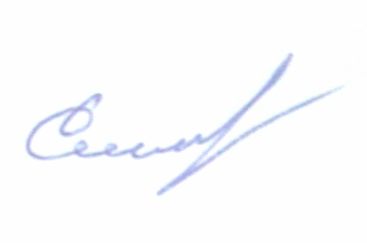 Регистрационный номер игрокаФ.И.О. полностьюДата рождения Место жительства (город)Мобильный телефон,E-mail(если есть)Возрастная группа